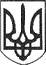 РЕШЕТИЛІВСЬКА МІСЬКА РАДАПОЛТАВСЬКОЇ ОБЛАСТІ(тридцять п’ята позачергова сесія восьмого скликання)РІШЕННЯ14 липня 2023 року	№ 1481-35-VIIІПро внесення змін до договору оренди землі від 20.07.2016Керуючись Конституцією України, законами України ,,Про місцеве самоврядування в Україні”, „Про землеустрій”, ,,Про державний земельний кадастр”, „Про оренду землі”, „Про державну реєстрацію речових прав на нерухоме майно та їх обтяжень”, розглянувши клопотання громадянина Мушти А.І., враховуючи висновки спільних постійних комісій міської ради, Решетилівська міська радаВИРІШИЛА:1. Внести зміни до договору оренди землі від 20.07.2016 року, укладеного між Головним управлінням Держгеокадастру у Полтавській області та Муштою Анатолієм Івановичем (право оренди земельної ділянки – номер запису про інше речове право 15717809 в Державному реєстрі речових прав на нерухоме майно), а саме:1) замінити Орендодавця у преамбулі і далі по тексту та викласти в такій редакції:,,Орендодавець: Решетилівська міська рада Полтавської області, код ЄДРПОУ 21044065, місцезнаходження юридичної особи: 38400, Полтавська область, Полтавський район, м. Решетилівка, вул. Покровська, 14, в особі міського голови – Дядюнової Оксани Анатоліївни, яка діє на підставі Закону України ,,Про місцеве самоврядування в Україні»”;2) викласти п. 8 Договору в такій редакції:„Договір укладено на термін 17 років. Після закінчення строку договору орендар має переважне право поновлення його на новий строк. У цьому разі орендар повинен не пізніше ніж за 30 днів до закінчення строку дії договору повідомити письмово орендодавця про намір продовжити його дію”.3) викласти п. 9 Договору в такій редакції:„9. Орендна плата вноситься Орендарем у грошовій формі, що становить 12% від нормативно-грошової оцінки земельної ділянки”.2. Уповноважити міського голову Дядюнову О.А підписати додаткову угоду до договору оренди землі.3. Контроль за виконання цього рішення покласти на постійну комісію з питань земельних відносин, екології, житлово-комунального господарства, архітектури, інфраструктури, комунальної власності та приватизації (Захарченко В.Г.).Міський голова	О.А. Дядюнова